GUÍA DE ESTUDIO MÚSICA 6TO BÁSICO“AUDICIÓN, INTERPRETACIÓN Y REFLEXIÓN DE LA MÚSICA CHILENA”¿Qué necesitas saber?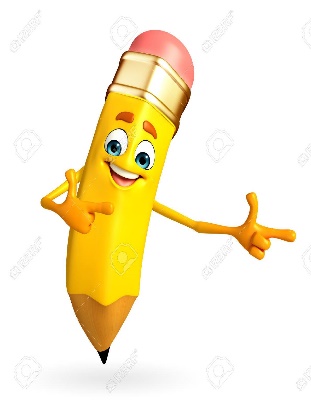 ACTIVIDAD DE INICIO¿Qué entiendes por identificar?________________________________________________________________________¿Qué entiendes por música chilena?________________________________________________________________________Entendemos por identificar en reconocer las principales características de algo o alguien.Entendemos como música chilena como toda la música creada en Chile o por chilenos fuera de Chile, y que forma parte de la cultura de dicho país. Esto incluye la música de los pueblos prehispánicos que habitaban en el Chile actual.Actividad	En esta semana la actividad consistirá en que el alumno deberá buscar y escribir sobre una “agrupación o grupo musical” chileno (de cualquier estilo musical).	Para hacerlo deberá completar el siguiente cuadro que se presenta a continuación:Trabajo de InvestigaciónGrupo Musical Chileno.	Finalmente agregue una imagen del grupo musical escogido (puede ser una fotografía, un recorte, o en caso que no tenga un dibujo relacionado a la agrupación elegida).ACTIVIDADES DE CIERRE¿Por qué crees que es importante conocer sobre la música chilena? Explica con a lo menos un ejemplo.__________________________________________________________________________________________________________________________________________________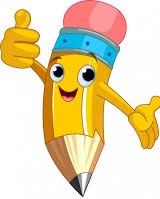 AUTOEVALUACIÓN O REFLEXIÓN PERSONAL SOBRE LA ACTIVIDAD: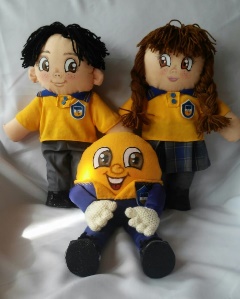 1.- ¿Qué fue lo más difícil de este trabajo? ¿Por qué?__________________________________________________________________________________________________________________________________________________(Recuerde enviar las respuestas por el whatsapp del curso o al correo del profesor para su retroalimentación)Nombre:Curso: 6°   Fecha: semana N° 8¿QUÉ APRENDEREMOS?¿QUÉ APRENDEREMOS?¿QUÉ APRENDEREMOS?Objetivo (s): OA 2: Expresar, mostrando grados crecientes de elaboración y detalle, las sensaciones, emociones e ideas que les sugiere la música escuchada, usando diversos medios expresivos (verbal, corporal, musical, visual).OA 3: Escuchar música en forma abundante de diversos contextos y culturas poniendo énfasis en: Tradición escrita (docta), música de compositores chilenos y del mundo.Objetivo (s): OA 2: Expresar, mostrando grados crecientes de elaboración y detalle, las sensaciones, emociones e ideas que les sugiere la música escuchada, usando diversos medios expresivos (verbal, corporal, musical, visual).OA 3: Escuchar música en forma abundante de diversos contextos y culturas poniendo énfasis en: Tradición escrita (docta), música de compositores chilenos y del mundo.Objetivo (s): OA 2: Expresar, mostrando grados crecientes de elaboración y detalle, las sensaciones, emociones e ideas que les sugiere la música escuchada, usando diversos medios expresivos (verbal, corporal, musical, visual).OA 3: Escuchar música en forma abundante de diversos contextos y culturas poniendo énfasis en: Tradición escrita (docta), música de compositores chilenos y del mundo.Contenidos: Música chilena.Contenidos: Música chilena.Contenidos: Música chilena.Objetivo de la semana: Identificar las principales características de la música chilena, a través del análisis de un grupo musical, utilizando una guía de trabajo.Objetivo de la semana: Identificar las principales características de la música chilena, a través del análisis de un grupo musical, utilizando una guía de trabajo.Objetivo de la semana: Identificar las principales características de la música chilena, a través del análisis de un grupo musical, utilizando una guía de trabajo.Habilidad: Identificar.Habilidad: Identificar.Habilidad: Identificar.Nombre del grupo musical.País de donde son.Tipo de música que interpretan.Cantidad de integrantes.Año de formación.Nombre de alguno de sus discos (a lo menos 2).Nombre de sus canciones más conocidas (al menos 3).Escribe una característica o un aspecto importante de este grupo musical.